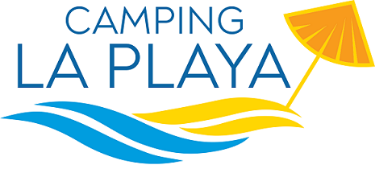 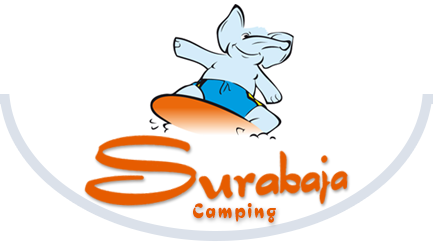 PRICES 2024Camping30.05 - 30.06 01.09 - 08.0901.07 - 02.08 26.08 - 31.0803.8 – 25.08YELLOW - pitch - electricity 3A13,0015,0023,00BLUE - pitch - electricity 6A15,0018,0027,00RED - pitch - electricity 6A20,0022,0031,00GOLD – pitch – electicity 6A22,0024,0033,00Small tent7,008,0011,00Additional electricity + 3A3,003,003,00Adults7,009,5012,50Children (2-8 years old)5,007,509,00Car4,005,007,00Motorbike3,004,005,00Animals2,003,005,00Visitors who stay more than one hour and leaves before 22.0010,0012,0015,00Caravan in bays without equipment30,0035,0045,00€ 50,00 in case of the choice of a specific pitch number€ 50,00 in case of the choice of a specific pitch number€ 50,00 in case of the choice of a specific pitch number€ 50,00 in case of the choice of a specific pitch number  City Tax € 1,50 per person per night (from 14 years old) for 10 days not included  City Tax € 1,50 per person per night (from 14 years old) for 10 days not included  City Tax € 1,50 per person per night (from 14 years old) for 10 days not included  City Tax € 1,50 per person per night (from 14 years old) for 10 days not includedOFFER FOR A MINIMUN STAY OF 7 NIGHTSYELLOW  Pitch from 30/05 till 31/07 and from 01/09 till 08/09DISCOUNT of 5% from the price list  OFFER FOR A MINIMUN STAY OF 7 NIGHTSYELLOW  Pitch from 30/05 till 31/07 and from 01/09 till 08/09DISCOUNT of 5% from the price list  OFFER FOR A MINIMUN STAY OF 7 NIGHTSYELLOW  Pitch from 30/05 till 31/07 and from 01/09 till 08/09DISCOUNT of 5% from the price list  OFFER FOR A MINIMUN STAY OF 7 NIGHTSYELLOW  Pitch from 30/05 till 31/07 and from 01/09 till 08/09DISCOUNT of 5% from the price list  STOP AND GO/12H Arrival h.20.00 Departure h.8.00 from the following daySTOP AND GO/12H Arrival h.20.00 Departure h.8.00 from the following daySTOP AND GO/12H Arrival h.20.00 Departure h.8.00 from the following daySTOP AND GO/12H Arrival h.20.00 Departure h.8.00 from the following day2 adults + camper service + pitch + electricity2 adults + camper service + pitch + electricity2 adults + camper service + pitch + electricity2 adults + camper service + pitch + electricityDISCOUNT of 20% from the price list  DISCOUNT of 20% from the price list  DISCOUNT of 20% from the price list  DISCOUNT of 20% from the price list  